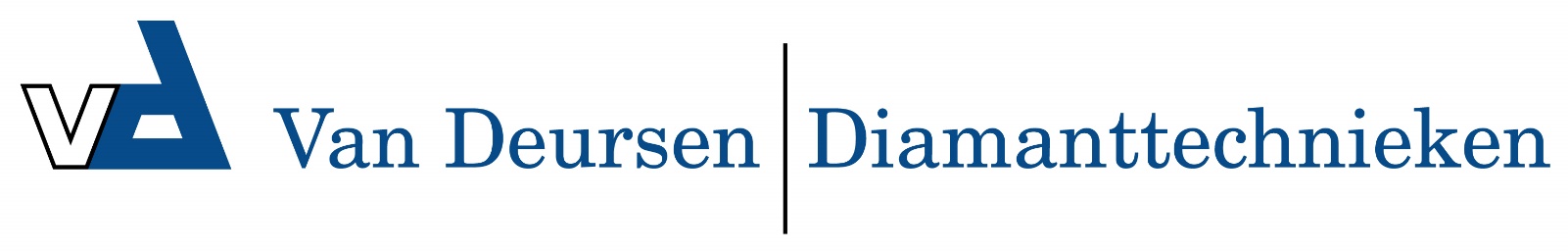 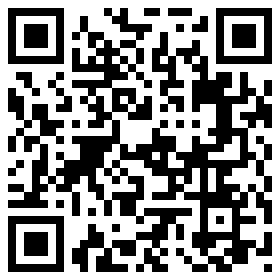 DA18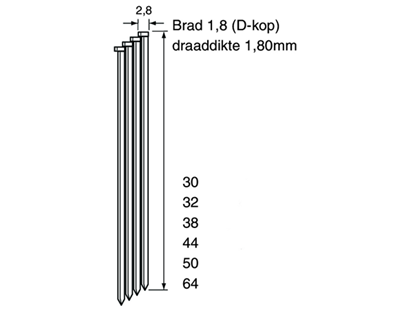 Geschikt voor  gebruik in:
DutackPro tacker B1864MgArtikelnummerdraaddiktelengtemateriaalinhoud per doosvoordeelverpakking51500111,8 mm32 mmverzinkt4000451500161,8 mm38 mmrvs4000451500121,8 mm38 mmverzinkt4000451500131,8 mm44 mmverzinkt4000451500171,8 mm50 mmrvs4000451500141,8 mm50 mmverzinkt4000451500181,8 mm64 mmrvs4000451500151,8 mm64 mmverzinkt40004